106學年度第2學期課程與教學研究所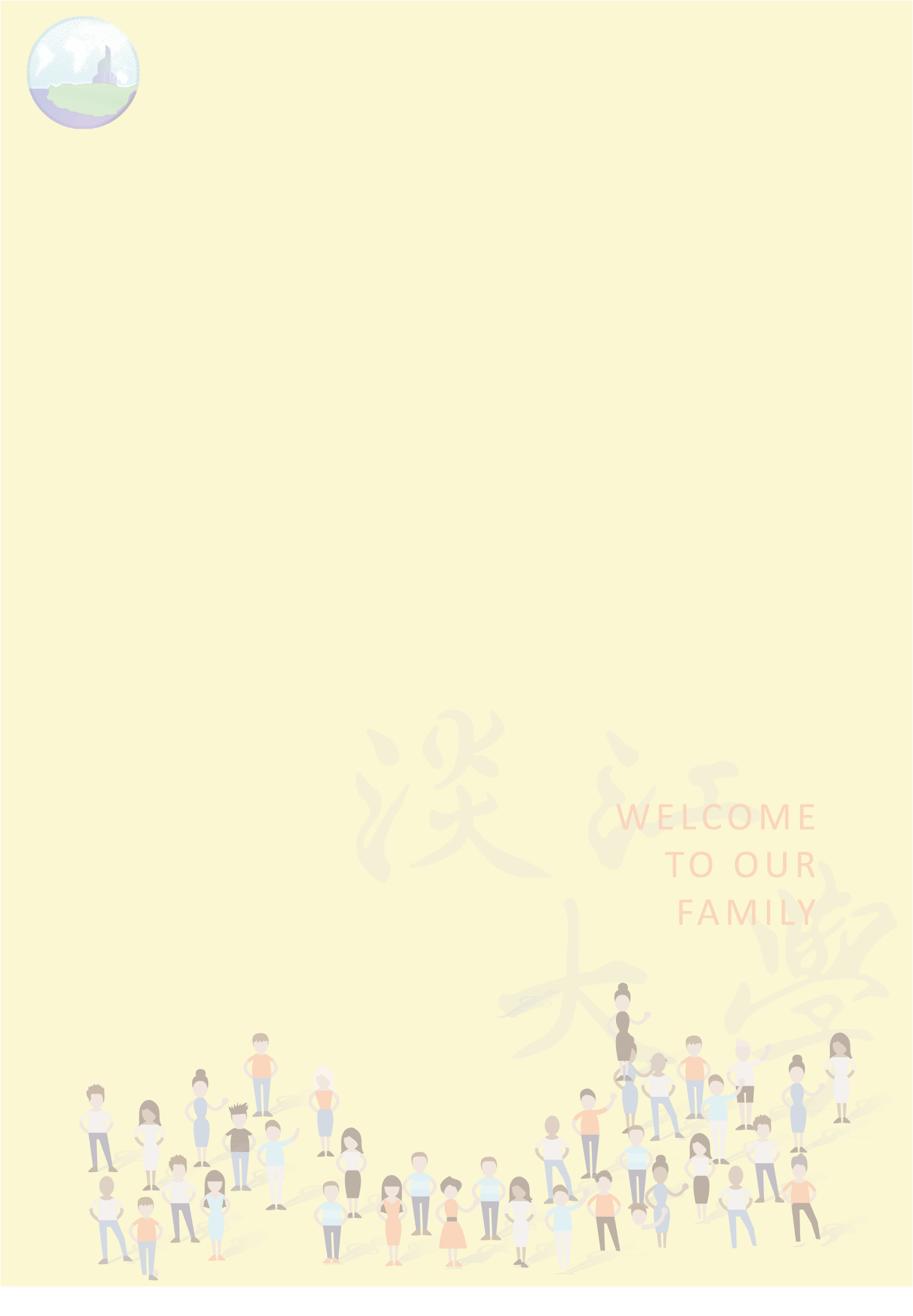 畢業典禮 校友回娘家 在校生聯誼活動 期末成果展暨107學年度新生座談會時間：106/6/16 (六)     地點：淡水校園教育館ED302 ED303 ED305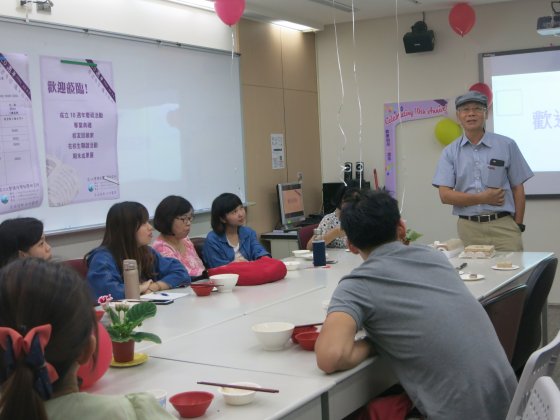 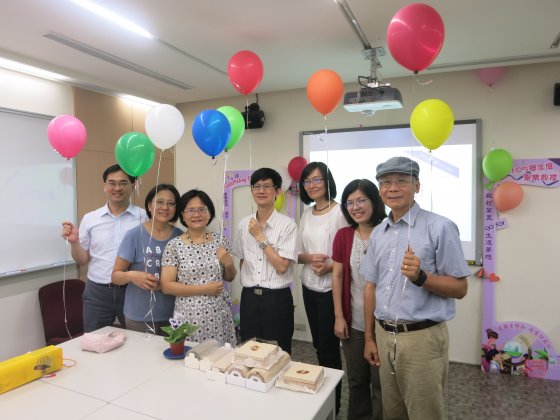 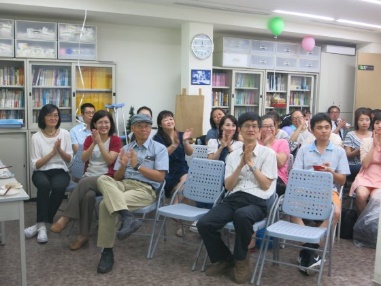 時  間活   動地  點畢業典禮/校友回娘家/在校生聯誼活動/期末成果展畢業典禮/校友回娘家/在校生聯誼活動/期末成果展畢業典禮/校友回娘家/在校生聯誼活動/期末成果展10:00-12:00期末成果展輪站學習(Gallery Work)ED303 3樓長廊12:00~全體師生暨校友大合照畢業生著碩士服教育館2樓大門口12:10~12:40所長致詞撥穗儀式ED30212:40~12:50取餐就座ED30212:50-13:30教授、畢業生、在校生、所友自由表達感言ED30213:30~14:15學長姐論文發表分享詹瑋羚(13:30-13:45)黃方妤(13:45-14:00)楊蕙如(14:00-14:15)ED30514:15~14:20休息新生座談會新生座談會新生座談會14:20~14:50師資介紹ED30214:50-15:20新生自我介紹ED30215:20-15:30課程說明ED30215:30-16:00新生彼此交流(選班代 建立班上群組)ED30216:00賦歸